Likelihood ratio tests (LRTs)The LRT is a general way to test hypotheses. The LRT statistic, , is the ratio of two likelihood functions. The numerator is the likelihood function maximized over the parameter space restricted under the null hypothesis.  The denominator is the likelihood function maximized over the combined parameter space for the null and alternative hypotheses. The test statistic is written as:Wilks (1935, 1938) showed that –2log() can be approximated by a chi-square distribution with u degrees of freedom for a large sample and under Ho, where u is the difference in dimension between the alternative and null hypothesis parameter spaces. The  statistic here is a random variable because it is a function of Y1, …, Yn. Questions: Suppose  is close to 1, what does this say about Ho? Explain.Suppose  is close to 0, what does this say about Ho? Explain.When using –2log(), will large or small value values indicate Ho is false? Is this a two-tail, left-tail, or right-tail test? Example: Field goal kicking (LikelihoodFunction.R)Continuing the field goal example, suppose the hypothesis test Ho:  = 0.5Ha:   0.5 is of interest. Remember that = w = 4 and n = 10.  The numerator of  is the maximum possible value of the likelihood function under the null hypothesis. Because  = 0.5 is the null hypothesis, the maximum can be found by substituting  = 0.5 into the likelihood function: Then The denominator of  is the maximum possible value of the likelihood function under the null OR alternative hypotheses. Because this includes all possible values of  here, the maximum is achieved when the MLE is substituted for  in the likelihood function! As shown previously, the maximum value is 0.001194.  Therefore, NOTE: The observed value of the LRT statistic is denoted by an uppercase letter rather than a lowercase letter. This is the standard way it is used. As you take more statistics courses, you will see that uppercase and lowercase notation is not emphasized because an individual has enough experience with statistics that it should be clear if the random variable or the observed value is being used.  –2log() = –2log(0.8179) = 0.4020. The critical value is  = 3.84 using  = 0.05. The p-value is 0.53. > qchisq(p = 0.95, df = 1)[1] 3.841459> 1 - pchisq(q = -2*log(Lambda), df = 1)[1] 0.5256929Steps:H0:  = 0.5 vs. Ha:   0.5 -2log() = 0.4020 = 3.84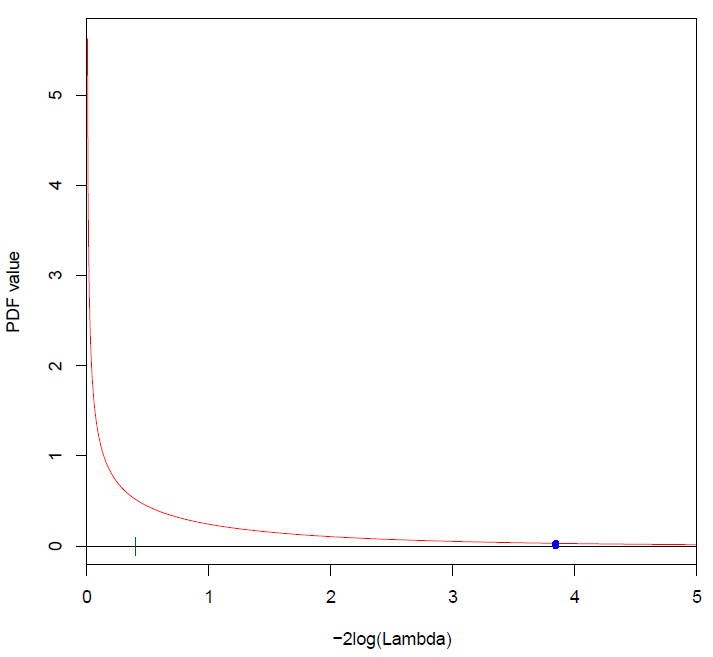 Because 0.4020 < 3.84, do not reject Ho.There is not sufficient evidence to reject the hypothesis that the probability of success is equal to 0.5.What happens if there is more than one parameter of interest? Suppose 1 and 2 are the parameters and we observe y1, …, yn. If the hypotheses are Ho: 1 = 10 and 2 = 20Ha: Not all equal in H0the LRT test statistic is where  and  are the MLEs. If the hypotheses were insteadHo: 1 = 10 Ha: 1  10so that 2 is not specified, the numerator for  changes. The statistic becomes  where  is the MLE assuming 1 = 10.Likelihood ratio CIsMany hypothesis tests can be “inverted” to produce CIs. We will focus on the LRT. To illustrate the process, consider a situation with only one parameter . If we were to perform the hypothesis test of Ho:  = 0Ha:   0for some particular numerical value 0, we would use ,where  is the MLE. Values of –2log() ≤  indicate there is not sufficient evidence to reject H0. Values of 
–2log() >  give sufficient evidence to reject H0.The LR CI is all possible values of 0 such that –2log() ≤ is satisfied. Due to the form of likelihood functions, these all possible values will be one interval, like 2 <  < 3, rather than a set of disjoint values/intervals.  For most parameters and distributions of interest, iterative numerical methods need to be used to find the interval. Example: Field goal kicking (LikelihoodFunction.R)Continuing the field goal example, we would like a CI for . The LRT statistic is Working with the transformation, we have The LR CI is all possible values of 0 such that –2log() ≤ Unfortunately, a nice closed-form expression does not exist for the set of 0 values. Therefore, we need to use numerical iterative methods to find the interval. > find.root <- function(pi.0, w, n) {    pi.hat <- w/n    -2 * (w*log(pi.0/pi.hat) + (n - w)*log((1 - pi.0)/(1 –       pi.hat))) - qchisq(p = 0.95, df = 1) }> # Test function> find.root(pi.0 = 0.2, w = w, n = n)[1] -1.748466> curve(expr = find.root(pi.0 = x, w = w, n = n), xlim =     c(0,1), col = "red", xlab = "pi", ylab = "-2log(Lambda)     - chi-square_1,0.05")> abline(h = 0, col = "blue", lty = "dotted")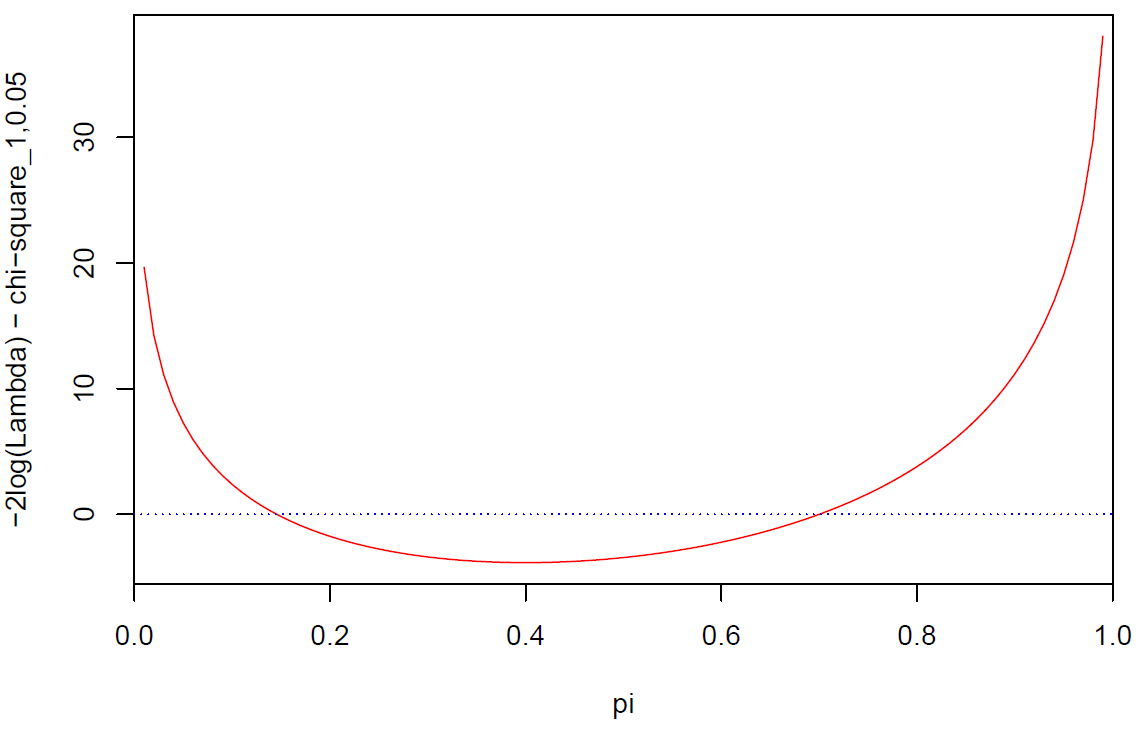 > # Find interval> lower <- uniroot(f = find.root, interval = c(0.01, w/n),     w = w, n = n)> lower$root[1] 0.1456459> upper <- uniroot(f = find.root, interval = c(w/n, 0.99),     w = w, n = n)> upper$root[1] 0.7000256The 95% LR CI is 0.15 <  < 0.70. Alternatively, one could perform a simple search as follows. > # Calculate -2log(Lambda)> TranLambda <- function(pi.0, w, n) {    pi.hat <- w/n    -2 * (w *log(pi.0/pi.hat) + (n - w)*log((1 - pi.0)/(1 –       pi.hat))) }> # Test function> TranLambda(pi.0 = 0.2, w = w, n = n)[1] 2.092993> # Calculate -2log(Lambda) for a set of pi potential       values> pi <- seq(from = 0.01, to = 0.99, by = 0.01)> save.value <- numeric(length(pi))> counter <- 1> for(pi.0 in pi) {    save.value[counter] <- TranLambda(pi.0 = pi.0, w = w, n       = n)    counter <- counter + 1 }> # Check if -2log(Lambda) <= chisquare(0.95, 1)> save.check <- save.value <= qchisq(p = 0.95, df = 1)> lower <- min(pi[save.check])> upper <- max(pi[save.check])> data.frame(lower, upper)  lower upper1  0.15   0.7Lastly, one could use the binom.confint() function from the binom package! > library(binom)> binom.confint(x = w, n = n, conf.level = 0.95, methods =     "lrt")  method x  n mean     lower     upper1    lrt 4 10  0.4 0.1456425 0.7000216Side note: There are many other CI methods for .> binom.confint(x = w, n = n, conf.level = 0.95, methods =     "all")          method x  n      mean      lower     upper1  agresti-coull 4 10 0.4000000 0.16711063 0.68839592     asymptotic 4 10 0.4000000 0.09636369 0.70363633          bayes 4 10 0.4090909 0.14256735 0.68386974        cloglog 4 10 0.4000000 0.12269317 0.67020465          exact 4 10 0.4000000 0.12155226 0.73762196          logit 4 10 0.4000000 0.15834201 0.70259517         probit 4 10 0.4000000 0.14933907 0.70283728        profile 4 10 0.4000000 0.14570633 0.69998459            lrt 4 10 0.4000000 0.14564246 0.700021610     prop.test 4 10 0.4000000 0.13693056 0.726330311        wilson 4 10 0.4000000 0.16818033 0.6873262For example, the “asymptotic” method is the Wald CI discussed earlier in this section. Notice how different the lower bound is for this interval compared to the LR CI. In general, LR CIs are better than Wald CIs for this and other parameters of interest. What does “better” mean?  What happens when there is more than one parameter in the likelihood function? We calculate what is known as profile LR CI. This follows a similar procedure as we saw before when 1 and 2 were the parameters, and we wanted to perform a test only for 1. For the interval, we now find the set of all 10 numerical values such that ≤  and .where  is the MLE assuming 1 = 10.